Работа по профилактике агрессивного поведения выстраивается по основным направлениям:контроль и регуляция социальных связей ребенка в микросредах (компаниях, сообществах)разъяснительная работа по обучению навыкам конструктивного реагирования в ситуации взаимодействия;формирование круга интересов ребенка на основе особенностей его характера и способностей;обеспечение занятости ребенка в кружках и секциях; приобщение к различным видам социально признаваемой деятельности – трудовой, спортивной, художественной, организаторской и прочим;повышение родительской компетенции посредством проведения тематических собраний и бесед, школ ответственного родительства;подготовка и распространение в среде родителей рекомендаций по вопросам профилактики девиантного поведения детей и подростковпроведение с вовлечением приглашенных специалистов тематических бесед, классных часов с детьми и подростками по вопросам ответственного социального поведения.Индивидуальная психотерапевтическая работаработа с гневом – обучение ребёнка общепринятым и неопасным для окружающих способам выражения своего гнева;обучение самоконтролю – выработке у ребёнка навыков владения собой в ситуациях, провоцирующих вспышки гнева или тревожность;работа с чувствами – обучение осознанию собственных эмоций и эмоции других людей, формирование способности к сопереживанию, сочувствию, доверию окружающим;принятие конструктивных навыков общения, обучение адекватным поведенческим реакциям в проблемной ситуации, способам выхода из конфликта.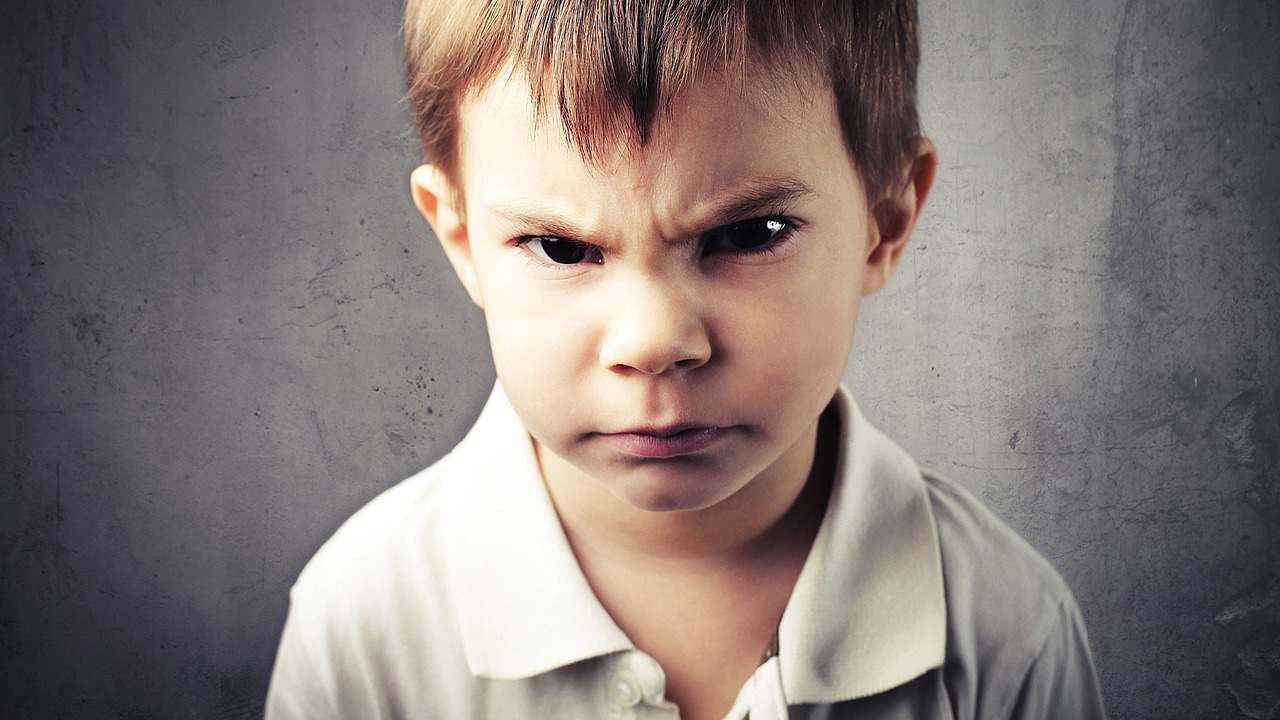 МБОУ ЦО № 49 г. Тверьг. Тверь, б-р Гусева, д.42Тел.:8(4822) 51-53-39; 72-49-02E-mail: sh49@school.tver.ruСоставитель: канд.псих.н., педагог-психологСуханова И.В.Муниципальное бюджетное образовательное учреждение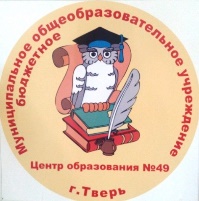 Центр образования  № 49                                                                                                                                                                                                                                                                                                      г.ТверьПрофилактика проявления агрессии у детей в школе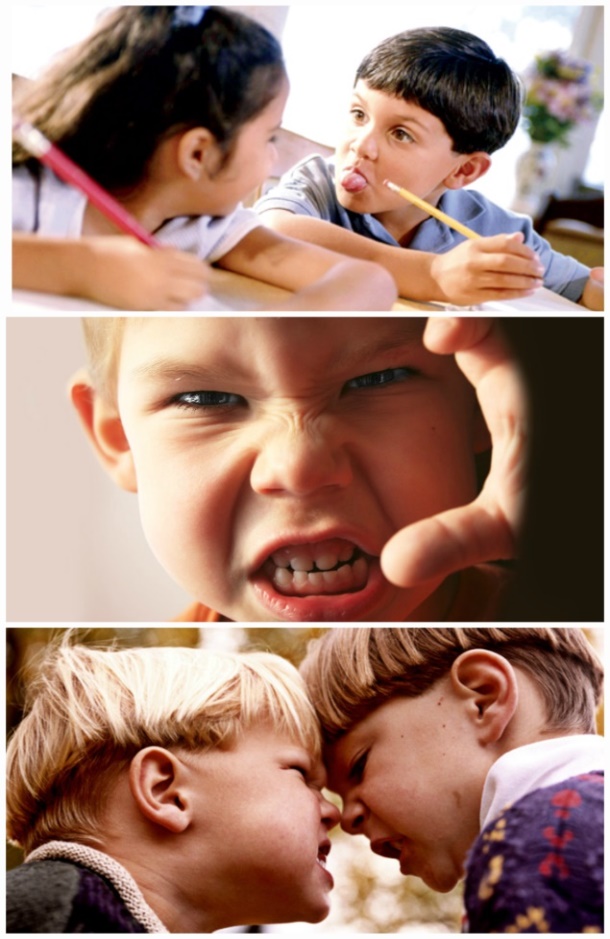 (для педагогов и родителей)Тверь2020Когда отсутствует давление страха и дисциплины, дети не проявляют агрессии.                                 А. НиллАгрессия (лат. aggression – нападение) – мотивационное деструктивное поведение, противоречащее нормам сосуществования людей, наносящее вред объектам нападения, приносящее физический ущерб людям или вызывающее у них психологический дискомфорт.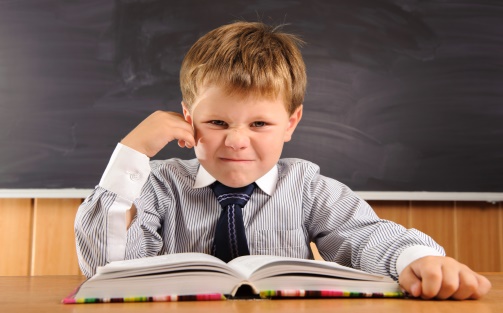 Портрет агрессивного ребёнкаРебёнок:Теряет контроль над собой. Спорит, ругается с взрослыми.Отказывается выполнять правила.Специально раздражает людей.Винит других в своих ошибках.Сердится и отказывается делать что-либо.Завистлив, мстителен, обидчив.Чувствителен, очень быстро реагирует на различные действия окружающих, которые нередко раздражают его.Ломает, портит вещи, игрушки.Намеренно причиняет боль себе и окружающим.Причины агрессивного поведенияРекомендации для родителей - как вести себя с агрессивными детьми: 